       FICHE D'INSCRIPTION ADULTES 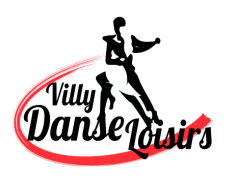                      Villy Le Pelloux                                                                     COURS SAISON 2023-2024NOM :    _________________________                                                                                            photo d'identitéPrénom : _______________________     Prénom:_____________________________Date de naissance :_______________         ///      ________ _____________________        Adresse :_____________________________________________________________Tél portable :______________________________ Tél fixe :      ______ _____________	Adresse mail : _______________________________________________         ( SVP ECRIRE LISIBLEMENT. MERCI )règlement  obligatoire en 3 chèques ( à l'ordre de VDLoisirs) à l'inscriptionils seront encaissés au rythme de 1 chèque par trimestre : 1er chèque encaissé le 2 Octobre 2023		                                                                            2eme chèque encaissé le 8 Janvier 2024                                                                                                         3eme chèque encaissé le 15 Avril 20241cours/1 personne     =  175 € + 15 € de cotisation  = 190 €                     ( 90€ + 60€ + 40€ )1 cours/ couple	            =  316 € + 30 € de cotisation = 346 €	         ( 146€ + 110€ + 90€ )2 cours/ 1 personne    = 316 € + 15 € de cotisation  = 331 €                  ( 131€ + 110€ + 90€ )2 cours/ couple            = 588 € + 30 € de cotisation  = 618 €                ( 318€ + 180€ + 120€ )3 cours/ 1personne     =  423 € + 15 €  de cotisation = 438 €                 ( 238€ + 110€ + 90€ )3 cours/ couple            =  830 € + 30 € de cotisation  = 860 €                ( 460€ + 260€ + 140€ )Le règlement des cours se fait lors de l'inscription. L'abandon des cours ne donne lieu à aucun remboursement.L'association Villydanseloisirs se réserve le droit de prendre et de diffuser les photos des adhérents dans le cadre de ses activités.Fait à Villy le Pelloux, lesignatures, précédées de la mention "lu et approuvé":SIGNATURE 			      	                          BUREAU DE L'ASSOCIATION VILLYDANSELOISIRS___________________________________________________________________________________________villydanseloisirs@gmail.com          http://villy-danse-loisirs.fr                       tel. secrétariat 06.85.92.58.54	Discipline 
& 
HorairesNombre de pers.TarifModalité de règlement (*)Modalité de règlement (*)Modalité de règlement (*)Discipline 
& 
HorairesNombre de pers.TarifEspècesChèque (à l'ordre de VDLoisirs)dates encaissement(réservé à l'administration)TOTALTOTALCotisation annuelle obligatoire:                               15 euros x… persCotisation annuelle obligatoire:                               15 euros x… persTOTAL à réglerTOTAL à régler